Sacha is working with the disability sector to design the transformed disability support system and will be doing live streaming question and answer sessions. You will be able to submit your questions via YouTube for Sacha to answer.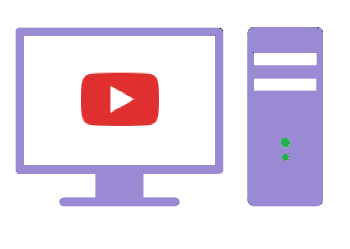 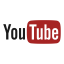 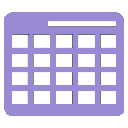 